附件3、第2期智慧生活整合性人才培育計畫簡介一、計畫目標本計畫係因應後工業社會資訊化、少子化與高齡化、地球暖化等全球性的發展趨勢，以及促進經濟成長與轉型、提升青年就業與縮短學用落差等高教人才培育目標，規劃培育「永續智慧生活空間」、「智慧健康醫療照護」、「文化導向生活科技」及「生態及環境友善農業」等具誘發新興產業與支持地方發展潛力之智慧生活整合性人才。期持續培育具有結合科技與生活、回應社會與環境變遷需求之跨領域、高創造力，及具高度社會關懷熱情之智慧生活整合性人才，以強化我國因應經濟轉型與全球競爭所需的新興人才。二、推動策略與執行重點(一)持續針對現行教育體系推動跨領域與創新教學方法之不足處，以分項一(跨校)整合創新教學聯盟及分項二(全校型)創新創業特色大學等模式，規劃並開設智慧生活跨領域創新課程模組，以引導新興教學領域，並培育兼具人文知能、善用科技、具設計思維與管理效能的跨領域與創新型人才。(二)透過產業經驗與需求的導入，並應用「生活實驗室(Living Lab)」與「服務設計(Service design)」方法論，發展「實作與體驗式學習」、「問題與需求導向」等的高階教學課程，以培育能與「市場與場域接軌」、並執行「專案計畫」的專業人才。(三)針對新興產業所需的創新與創業人才，規劃及推動智慧生活在地創新與創業育成平台，以培育能掌握經濟動態、迎合社會需求、進行資源整合的創新暨創業人才。(四)嘗試導入資訊化與多媒體互動式的教學方法，並建置知識管理及傳播互動平台，以強化教學量能及知識傳播的擴散效益。(五)透過跨國性的師生交流、協同課程設計與國際學院的實施，推動智慧生活教育產業及人才培育機制的國際化，並提昇國際競爭力。智慧生活整合性人才培育計畫II 推動策略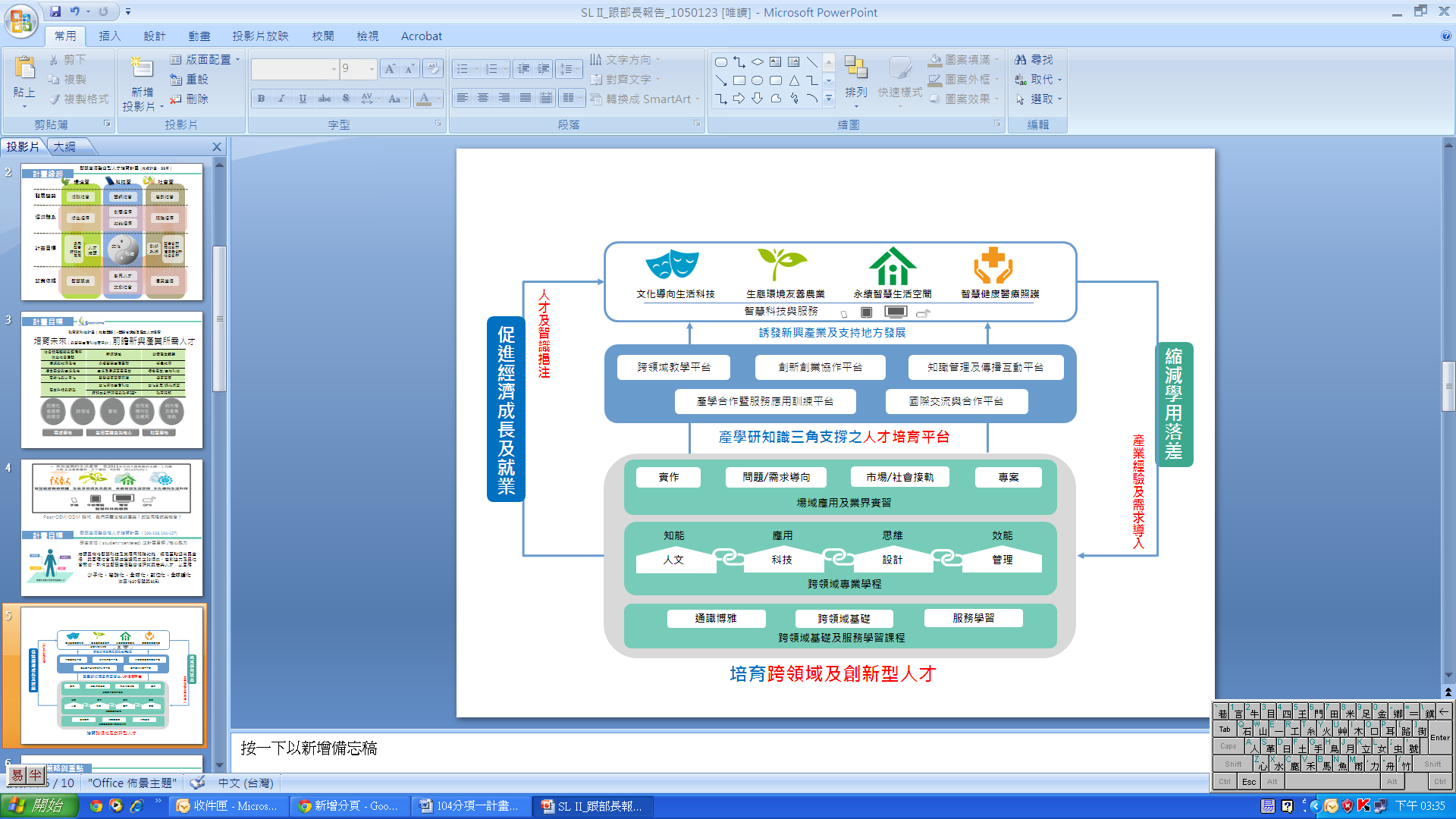 預期成果與效益（一）人才培育本計畫著重發展以生活實驗室為主體的體驗式學習、及服務設計以人為本的跨領域課程，可培育出具備中高階專業知識、跨領域溝通學習、及能與市場接軌、具專案實作能力的智慧生活人才，進入各產業都極具優勢。建置以產學研知識三角支稱之各類人才培育平台—「跨領教學平台」、「創新創業協作平台」、「產學合作暨服務應用訓練平台」、「知識管理及傳播互動平台」、「國際交流與合作平台」，提供多元且創新之永續智慧生活整合性人才訓練模式，訓練智慧生活領域兼具創意與實務能力之專才。透過亞洲智慧生活國際學院的籌劃與主辦，促進師生的國際交流與合作，並奠定我國在智慧生活國際教育上的策略性角色與地位。培育種子教師及教學助理，並強化教師跨領域的教學量能，擴散本計畫的影響層面，經由人才與社群的加速建構，促成「智慧生活」新興領域與產業的成形，及支持其所需的人力資源。教學資源構築具備遠距教學功能的智慧生活數位化資訊及網路平台，落實智慧生活e化教材與多媒體教學，輔以科技強化教學資源分享，增強整合性、進階性及特色性，並以數位學習模式推動創意交流與知識擴散。編撰各智慧生活整合創新跨校教學聯盟特色課程領域教學使用之授課 教材，實驗手冊，教學媒體及教具等。透過優良教材評選的審核機制，評選出優良教材，將之通俗化改寫為推廣教育教材或翻譯為英文，成為國際化教材，期能使我國成為國際智慧生活教育重鎮。以智慧生活知識管理及傳播平台作為載體，迅速傳播智慧生活創意知識，同時逐漸累積多媒體影音資料庫，有效率的吸引使用者瀏覽與學習，培養出跨領域智慧生活人才。產學合作與區域發展經由「整合創新跨校教學聯盟」及「創新創業特色大學」推動落實產、學、研合作教學支援互動及生活實驗室之建立，使人才培育及基礎學術研究與產業界結合，並實際實現於國人真實的生活情境中，加強對使用者人性需求之理解與重視，以加速智慧生活之研發與創新生活應用之產業化。強調各課程場域創新與實作計畫，以做中學與共同開發為方法論，加強學生對新興產業發展之了解，與應用場域之創新，提升學生畢業後在產業跨領域溝通協調、實作與創業之能力。發展教學體系之創新創業課程模組，建構教學、研發與創業育成三位一體的平台，增進大學院校在地方創新系統中的角色，並強化地方支持型產業之創新育成。